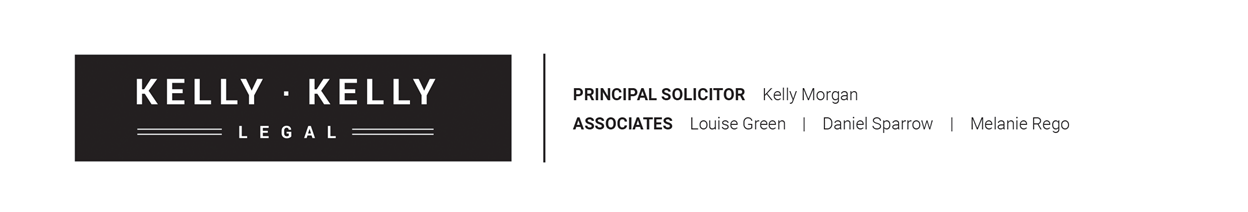 TRUST DEEDChecklist and Information requiredKELLY KELLY LEGAL___________________________________Authority for Kelly Kelly Legal to commence preparation of TrustCLIENT’S AUTHORITY:I 						(name) AUTHORISE AND DIRECT Kelly Kelly Legal to commence work on the following:√	Trust Deed√	I acknowledge that I will be liable to pay these costs in the event that the transaction does not proceed√	I am authorised to sign on behalf of the TrustSigned:					Dated:		/		/	*** Indicative fees in respect of the above work is:	Trust Preparation $350 plus GSTApplicant’s name:Applicant’s name:Applicant DetailsFull Names: Mr / Mrs / Ms	___________________________________________________________Residential Address:	___________________________________________________________Postal Address:	___________________________________________________________Telephone:	_________________________Mobile:_______________________Email:	______________________________________________________Occupation:	________________________  Date of Birth:   ____ / ____ / _____Name of accountant	___________________________________________________________Party Responsible for payment:Party Responsible for payment:Party responsible for payment:	As listed above (i.e. same as applicant)Full Names: Mr / Mrs / Ms	___________________________________________________________Residential Address:	___________________________________________________________Postal Address:	___________________________________________________________Email:	______________________________________________________Name of Trust:Name of Trust:Trust to be known as:___________________________________________________________Settlement Sum:Settlement Sum:If not specified, it will be $100 by default:$___________________________________________________________Trustee(s):Trustee(s):Trustee #1(if a company, please provide ACN and Registered Office address)Full Names: Mr / Mrs / Ms	___________________________________________________________Residential Address:	___________________________________________________________Postal Address:	___________________________________________________________Telephone:	_________________________Mobile:_______________________Email:	______________________________________________________Occupation:	________________________  Date of Birth:   ____ / ____ / ____ACN (if company) 	___________________________________________________________Trustee #2(if a company, please provide ACN and Registered Office address)Full Names: Mr / Mrs / Ms	___________________________________________________________Residential Address:	___________________________________________________________Postal Address:	___________________________________________________________Telephone:	_________________________Mobile:_______________________Email:	______________________________________________________Occupation:	________________________  Date of Birth:   ____ / ____ / ____ACN (if company) 	___________________________________________________________Specified Beneficiaries(s):Specified Beneficiaries(s):Beneficiary #1Full Names: Mr / Mrs / Ms	___________________________________________________________Residential Address:	___________________________________________________________Postal Address:	___________________________________________________________Telephone:	_________________________Mobile:_______________________Email:	______________________________________________________Occupation:	________________________  Date of Birth:   ____ / ____ / ____Beneficiary #2Full Names: Mr / Mrs / Ms	___________________________________________________________Residential Address:	___________________________________________________________Postal Address:	___________________________________________________________Telephone:	_________________________Mobile:_______________________Email:	______________________________________________________Occupation:	________________________  Date of Birth:   ____ / ____ / ____Beneficiary #3Full Names: Mr / Mrs / Ms	___________________________________________________________Residential Address:	___________________________________________________________Postal Address:	___________________________________________________________Telephone:	_________________________Mobile:_______________________Email:	______________________________________________________Occupation:	________________________  Date of Birth:   ____ / ____ / ____Appointor(s):Appointor(s):Appointor #1Full Names: Mr / Mrs / Ms	___________________________________________________________Residential Address:	___________________________________________________________Postal Address:	___________________________________________________________Telephone:	_________________________Mobile:_______________________Email:	______________________________________________________Occupation:	________________________  Date of Birth:   ____ / ____ / ____Appointor #2Full Names: Mr / Mrs / Ms	___________________________________________________________Residential Address:	___________________________________________________________Postal Address:	___________________________________________________________Telephone:	_________________________Mobile:_______________________Email:	______________________________________________________Occupation:	________________________  Date of Birth:   ____ / ____ / ____